FACT SHEETCREC Mission: To work with boards of education of the capitol region to improve the quality of public education for all learners.History: CREC began in 1966 as a grassroots organization of local school districts working together to solve common problems.About CREC Magnet Schools: CREC Magnet Schools are diverse in theme, but united in purpose: that all of our students can and shall learn to their highest potential. CREC Magnet Schools believes that every student will be a CREC success story. CREC’s extraordinary results are only part of that story. Throughout Greater Hartford, CREC Magnet Schools create spaces where educators and students continually rediscover a love of learning. Our learning environments are uniquely conceived and designed to encourage innovation, exploration, and excitement of new knowledge. Students Served: In 2015-2016, CREC Magnet Schools enrolled 8,350 students. CREC Magnet Schools serve 27.95% white students, 28.25% black students, 33.09% Hispanic students, and 48.53% students eligible for free and reduced price lunch. Leadership: Greg J. Florio, Ed.D., Executive Director
                       Dina Crowl, Superintendent of SchoolsSchool Facilities: CREC manages more than 40 facilities, including 17 interdistrict magnet schools. Transportation: CREC provides transportation services to 180 cities and towns and impacts more than 10,000 students each school year.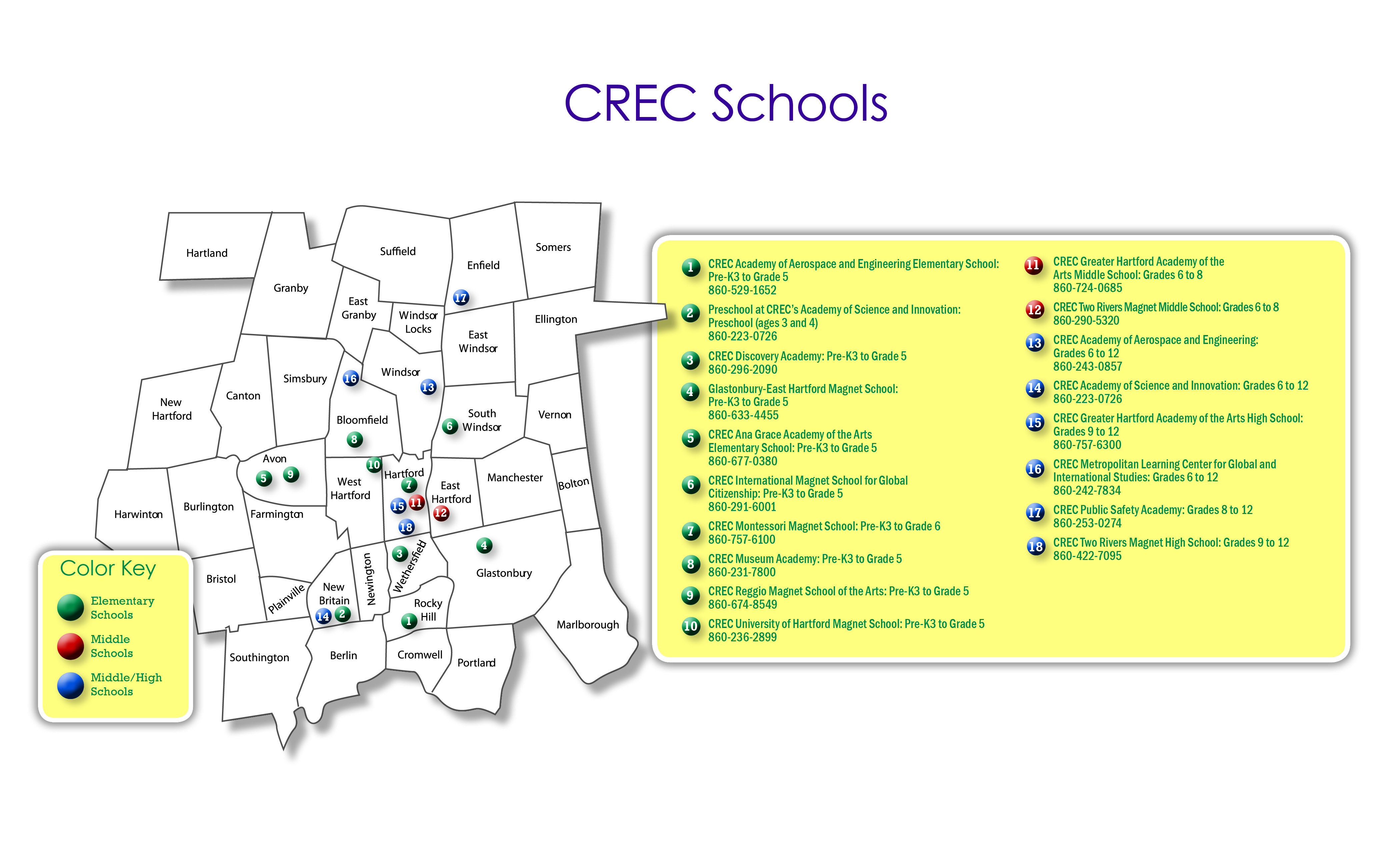 